Физкультурный зал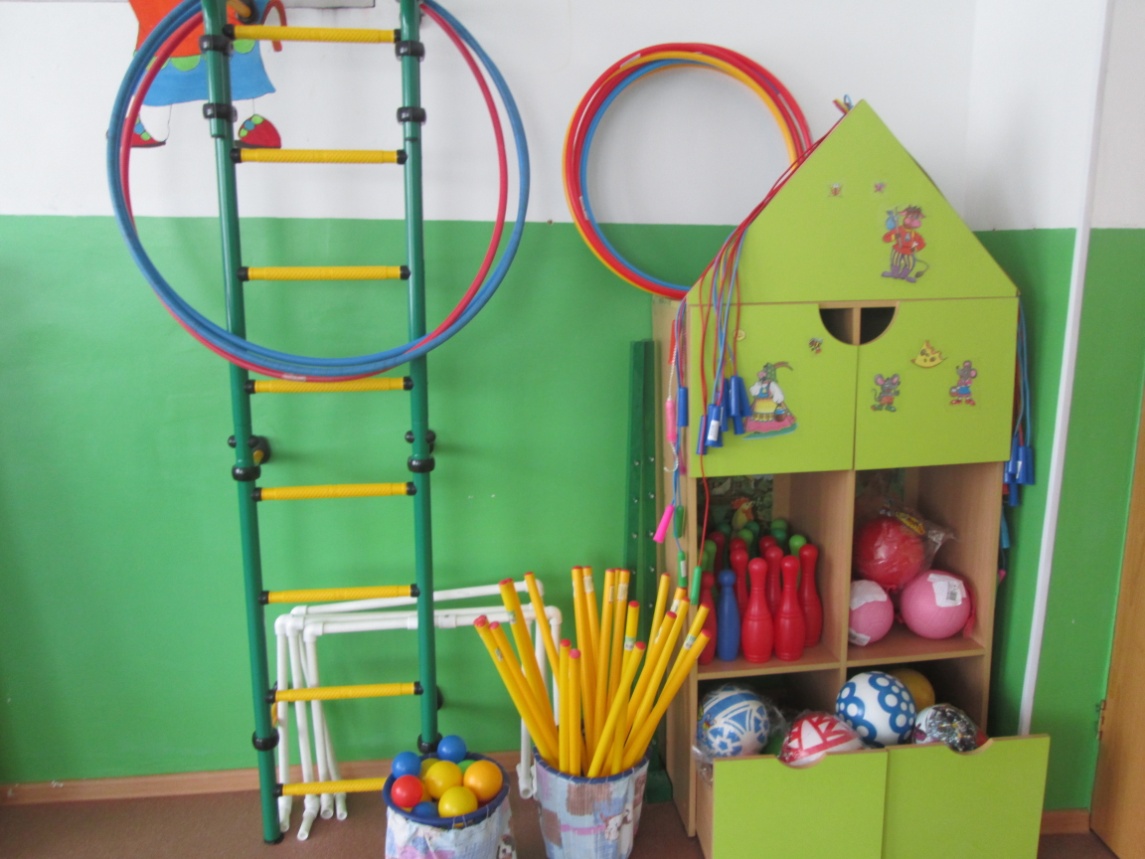 